.Intro: 32Section 1: ROCK RECOVER R - CROSS SHUFFLE - ROCK RECOVER L - CROSS SHUFFLESection 2: V STEP - JAZZBOX 1/4 TURN RSection 3: FORWARD R - LOCK SHUFFLE -  PIVOT - LOCK SHUFFLESection 4: KICK BALL CHANGE 2X - KICK FORWARD - KICK SIDE- BEHIND - SIDE - TOUCHNote : Restart on Wall 4 and Wall 8 after 16 CountsContacts :imel_gezali@yahoo.comhapizhamzah71@gmail.comtonoeffendi73@gmail.comcahatmi@hotmail.comcorry.triwardani@gmail.comNew Light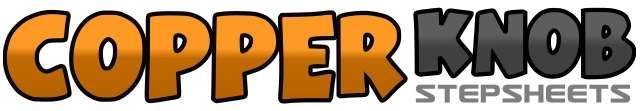 .......Count:32Wall:4Level:Beginner.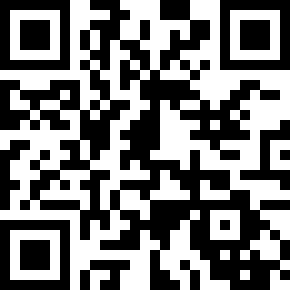 Choreographer:Imelda Afriany (INA), Tono Effendi (INA), Hapiz Hamzah (INA), Nana Carlo (INA) & Corry Triwardani - May 2020Imelda Afriany (INA), Tono Effendi (INA), Hapiz Hamzah (INA), Nana Carlo (INA) & Corry Triwardani - May 2020Imelda Afriany (INA), Tono Effendi (INA), Hapiz Hamzah (INA), Nana Carlo (INA) & Corry Triwardani - May 2020Imelda Afriany (INA), Tono Effendi (INA), Hapiz Hamzah (INA), Nana Carlo (INA) & Corry Triwardani - May 2020Imelda Afriany (INA), Tono Effendi (INA), Hapiz Hamzah (INA), Nana Carlo (INA) & Corry Triwardani - May 2020.Music:New Light - John MayerNew Light - John MayerNew Light - John MayerNew Light - John MayerNew Light - John Mayer........1 - 2Rock R to R side, Recover on L3&4Cross R over L, Step L to side,  Cross R over L5 - 6Rock L to L side, Recover on R7&8Cross L over R, Step R to side, Cross L over R1 - 2Step R out, Step L out3 - 4Step R in, step L beside R5 - 6Cross R over L, 1/4 turn R step back on L (3.00)7 - 8Step R beside L, Step L beside R1 - 2Step R forward, L cross behind R3&4Step R forward, cross L behind R,  step R forward5 - 6Step L forward, turn 1/2 R weight on R7&8Step L forward , cross R behind L, step L forward1&2Step kick R forward, Step R beside L, Step L beside R3&4Step kick R forward, Step R beside L, Step L beside R5 - 6Kick R forward, Kick R to side7&8Cross R behind L, Step L to L Side, Touch R beside L